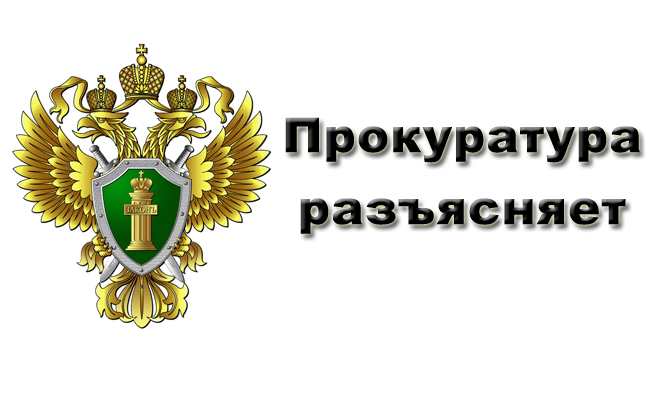 ПРОКУРАТУРА КАНТЕМИРОВСКОГО РАЙОНА  ВОРОНЕЖСКОЙ ОБЛАСТИ 
РАЗЪЯСНЯЕТ:ЧТО НУЖНО ЗНАТЬ О КОРРУПЦИИСогласно определению, данному в ст.1  Федерального закона «О противодействии коррупции», коррупция   - это:а) злоупотребление служебным положением, дача взятки, получение взятки, злоупотребление полномочиями, коммерческий подкуп либо иное незаконное использование физическим лицом своего должностного положения вопреки законным интересам общества и государства в целях получения выгоды в виде денег, ценностей, иного имущества или услуг имущественного характера, иных имущественных прав для себя или для третьих лиц либо незаконное предоставление такой выгоды указанному лицу другими физическими лицами;б) совершение указанных выше деяний  от имени или в интересах юридического лица.Злоупотребление- это проступок, состоящий в незаконном, преступном использовании своих прав, возможностей.Коммерческий подкуп - незаконные передача лицу, выполняющему управленческие функции в коммерческой или иной организации, денег, ценных бумаг, иного имущества, оказание ему услуг имущественного характера, предоставление иных имущественных прав за совершение действий (бездействие) в интересах дающего в связи с занимаемым этим лицом служебным положением.Взятка – это деньги или материальные ценности, даваемые должностному лицу как подкуп, как оплата караемых законом действий.Предметом взяточничества  и коммерческого подкупа, наряду с деньгами, ценными бумагами, иным имуществом, могут быть незаконные оказание услуг имущественного характера и предоставление имущественных прав.	Дача взятки - выражается в действии - передаче должностному лицу лично или через посредника предмета взятки за:а) за совершение должностным лицом входящих в его служебные полномочия действий (бездействия) в пользу взяткодателя или представляемых им лиц;б) за способствование должностным лицом в силу своего должностного положения совершению указанных действий (бездействия);в) за общее покровительство или попустительство по службе;г) за совершение должностным лицом незаконных действий (бездействия).Получение взятки выражается в получении должностным лицом лично или через посредника предмета взятки.Посредничество во взяточничестве - это непосредственная передача взятки по поручению взяткодателя или взяткополучателя либо иное способствование взяткодателю и (или) взяткополучателю в достижении либо реализации соглашения между ними о получении и даче взятки.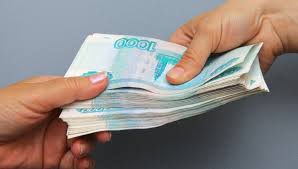 В Российской Федерации правовую основу противодействия коррупции составляют Конституция Российской Федерации, общепризнанные принципы и нормы международного права, международные договоры Российской Федерации, Федеральный закон от 25 декабря 2008 года N 273-ФЗ "О противодействии коррупции", Федеральный закон от 7 августа 2001 года N 115-ФЗ "О противодействии легализации (отмыванию) доходов, полученных преступным путем, и финансированию терроризма" и другие нормативные правовые акты, направленные на противодействие коррупцииВ целях уголовно-правового обеспечения противодействия коррупции и в интересах выполнения международных обязательств Уголовный кодекс Российской Федерации устанавливает ответственность за совершение коррупционных преступлений.Наиболее распространенными и опасными являются следующие преступления.Статья 290 УК РФ. Получение взяткиПолучение взятки наказывается  штрафом в размере до пяти миллионов рублей или до  стократной суммы взятки  с лишением права занимать определенные должности или заниматься определенной деятельностью на срок до пятнадцати лет либо лишением свободы на срок  до пятнадцати лет со штрафом в размере до семидесятикратной суммы взятки.Статья 291 УК РФ. Дача взяткиДача взятки наказывается штрафом в размере  до  четырех миллионов рублей или до девяностократной суммы взятки либо лишением свободы на срок до пятнадцати лет со штрафом в размере семидесятикратной суммы взятки и лишением права  заниматься определенной деятельностью на срок до  десяти лет.Статья 291.1 УК РФ. Посредничество во взяточничествеПосредничество во взяточничестве наказывается штрафом в размере до трех миллионов рублей или до восьмидесятикратной суммы взятки с лишением права занимать определенные должности или заниматься определенной деятельностью на срок до семи лет либо лишением свободы на срок до двенадцати лет со штрафом в размере семидесятикратной суммы взятки и с лишением права заниматься определенной деятельностью на срок  до семи лет.Статья 291.2 УК РФ. Мелкое взяточничествоПолучение взятки в размере, не превышающем десяти тысяч рублей  наказывается штрафом в размере  до   одного миллиона рублей либо  лишением свободы на срок  до 3 летСтатья 204 УК РФ. Коммерческий подкупКоммерческий подкуп наказывается штрафом в размере до девяностократной суммы коммерческого подкупа с лишением права занимать определенные должности или заниматься определенной деятельностью на срок до шести  лет либо лишением свободы на срок до двенадцати лет со штрафом в размере до пятидесятикратной суммы коммерческого подкупа.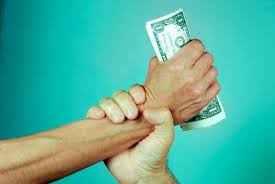 